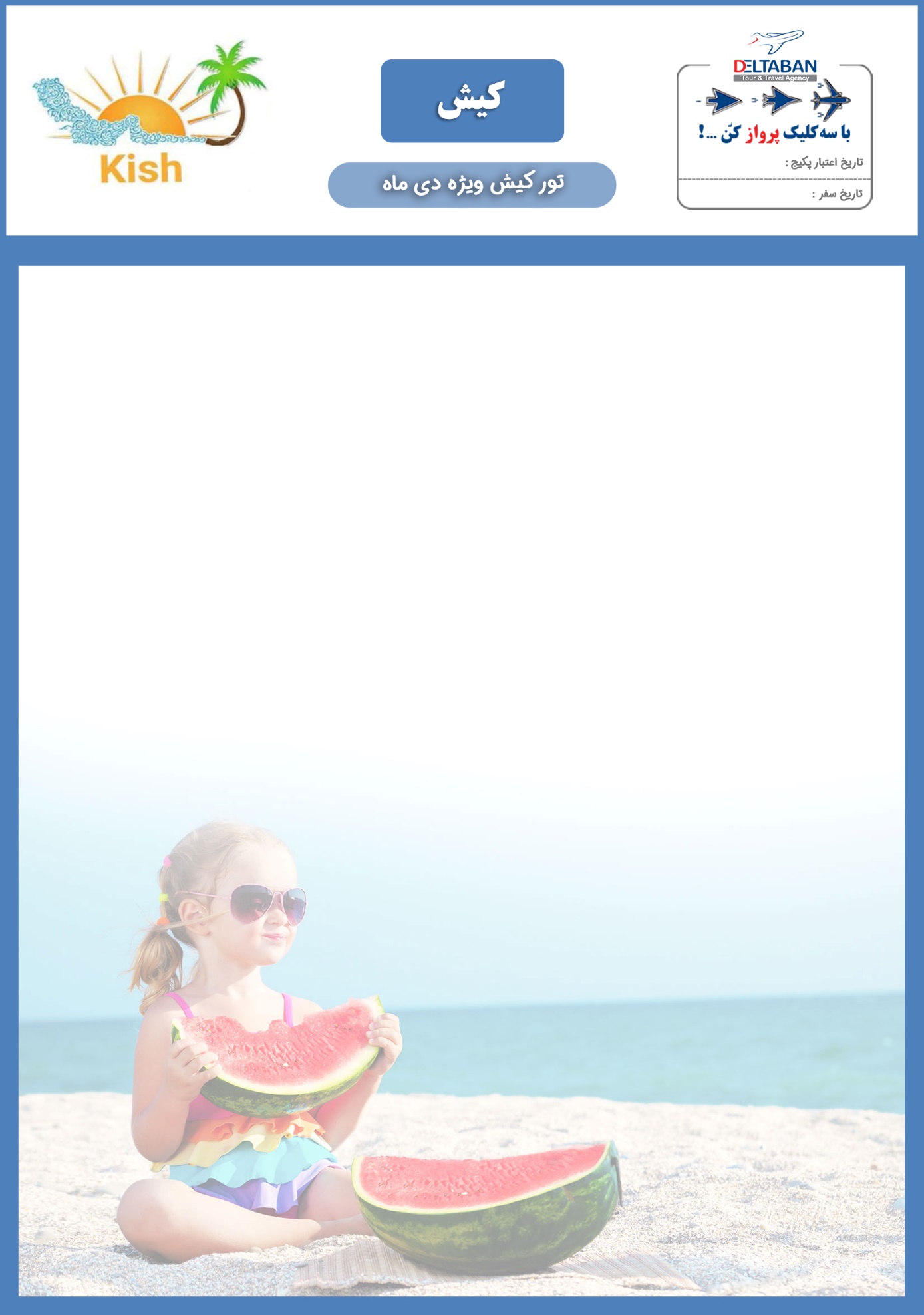 هتل 5* پارمیداهتل 5* پارمیداهتل 5* پارمیداهتل 5* پارمیداهتل 5* پارمیداهتل 5* پارمیداتورروزدوتختهسه تختهچهارتختهسوئیت یکخوابه 4 تختسه شب(هر نفر)ایام عادی1.470.0001.290.0001.200.0001.250.000سه شب(هر نفر)شب اضافه200145115135خدماتهتل پارمیدا: صبحانه، استقبال فرودگاهی، استخر و سونا، نهار هر وعده 55 ( هر نفر)هتل پارمیدا: صبحانه، استقبال فرودگاهی، استخر و سونا، نهار هر وعده 55 ( هر نفر)هتل پارمیدا: صبحانه، استقبال فرودگاهی، استخر و سونا، نهار هر وعده 55 ( هر نفر)هتل پارمیدا: صبحانه، استقبال فرودگاهی، استخر و سونا، نهار هر وعده 55 ( هر نفر)هتل پارمیدا: صبحانه، استقبال فرودگاهی، استخر و سونا، نهار هر وعده 55 ( هر نفر)هتل 4* هلیاهتل 4* هلیاهتل 4* هلیاهتل 4* هلیاهتل 4* هلیاهتل 4* هلیاتورروزدوتختهسه تختهچهارتختهسوئیت یکخوابه 4 تختسه شب(هر نفر)ایام عادی1.340.0001.200.0001.130.0001.170.000سه شب(هر نفر)شب اضافه16011595105خدمات هتل هلیا: صبحانه، استقبال فرودگاهی، نهار هر وعده 40 ( هر نفر)هتل هلیا: صبحانه، استقبال فرودگاهی، نهار هر وعده 40 ( هر نفر)هتل هلیا: صبحانه، استقبال فرودگاهی، نهار هر وعده 40 ( هر نفر)هتل هلیا: صبحانه، استقبال فرودگاهی، نهار هر وعده 40 ( هر نفر)هتل هلیا: صبحانه، استقبال فرودگاهی، نهار هر وعده 40 ( هر نفر)